ПРОТОКОЛ заседания конкурсной комиссииАКЦИОНЕРНОЕ ОБЩЕСТВО «ВАГОНРЕММАШ» (АО «ВРМ»)«31» декабря 2020 г.				             	№ ВРМ – ЗК/84 - КК1Присутствовали:Председатель конкурснойКомиссии								Члены Конкурсной комиссии:Повестка дня:     О подведении итогов запроса котировок цен № 84/ЗК-АО «ВРМ»/2020 с целью выбора организации на право заключения договора оказания автотранспортных услуг по перевозке грузов в междугороднем сообщении (далее автотранспортные услуги) для нужд Тамбовского ВРЗ, Воронежского ВРЗ - филиалов АО «ВРМ» до 31.12.2021 г.   Информация представлена заместителем начальника службы МТО Комаровым В.А.Комиссия решила:          1. Согласиться с выводами и предложениями экспертной группы (протокол от «31» декабря 2020 г. № 84/ЗК-АО «ВРМ»/2020-ЭГ2):По Лоту №1:В связи с тем, что по лоту №1 подана только одна котировочная заявка, в соответствии с п. 5.14. пп. 1) котировочной документации признать запрос котировок цен № 84/ЗК-АО «ВРМ»/2020 по лоту №1 несостоявшимся и в соответствии с п. 5.15 запроса котировок цен поручить службе МТО УС АО «ВРМ»  в установленном порядке обеспечить заключение договора с ИП Лебедева Евгения Юрьевна со стоимостью предложения- 17 626 577 (Семнадцать миллионов шестьсот двадцать шесть тысяч пятьсот семьдесят семь) рублей 75 копеек без учета НДС.По Лоту №2:В связи с тем, что по лоту №2 подана только одна котировочная заявка, в соответствии с п. 5.14. пп. 1) котировочной документации признать запрос котировок цен № 84/ЗК-АО «ВРМ»/2020 по лоту №2 несостоявшимся и в соответствии с п. 5.15 запроса котировок цен поручить службе МТО УС АО «ВРМ»  в установленном порядке обеспечить заключение договора с ИП Лебедева Евгения Юрьевна со стоимостью предложения- 77 920 145 (Семьдесят семь миллионов девятьсот двадцать тысяч сто сорок пять) рублей 25 копеек без учета НДС.Решение принято единогласноПодписи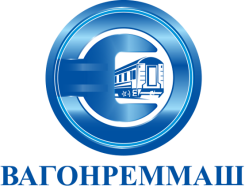 АКЦИОНЕРНОЕ ОБЩЕСТВО «ВАГОНРЕММАШ»105005, г. Москва, наб. Академика Туполева, дом 15, корпус 2, офис 27тел. (499) 550-28-90, факс (499) 550-28-96, www.vagonremmash.ru